3. КОНКУРСНОЕ ЗАДАНИЕ (для дошкольников)3.1. Конкурсное задание выполняется по модулям. Каждый модуль оценивается отдельно. Конкурс включает в себя выполнение заданий, связанных с осведомленностью участника о профессии «воспитатель детей дошкольного возраста», подготовка и проведения занятия с детьми дошкольного возраста по речевому развитию в соответствии с конкурсным заданием.3.2.	Конкурсное задание имеет следующие модули: 	Модуль 	А 	(образовательный) 	– «Что 	я 	знаю 	о 	профессии «воспитатель»?», «Выбери те предметы, которые понадобятся воспитателю». Модуль 	В 	(социально-коммуникативный) 	– 	организационно- мотивационный сбор детей.Модуль С (продуктивный) – подготовка проведения занятия с детьми. 3.3.	В ходе Чемпионата Участник выполняет задания трех модулей. В день, предшествующий дню проведения Чемпионата, Главный эксперт проводит жеребьевку участников, определяет 30% изменения заданий: «Заяц- хваста», «Лисичка со скалочкой», «У страха глаза велики». 3.4.	Соревнование длится 2 часа. На выполнение участником каждого модуля и демонстрацию выполненного задания отводится не более 30 минут.  3.5.	Участники при выполнении модуля получают одинаковые задания в соответствии с 30% изменением. Во время чемпионата разрешается использовать только материалы и оборудования, предоставленные Организатором. Модуль А. «Что я знаю о профессии «Воспитатель детей дошкольного возраста»» Цель: демонстрация участником элементарных представлений о компетенции «Дошкольное воспитание» посредством выполнения 2 дидактических заданий познавательной направленности. Лимит времени на выполнение двух заданий: 5 мин. Лимит времени на представление задания: не предусмотрен Конкурсное задание 1. «Кто такой воспитатель?» Цель: 	демонстрация 	элементарных 	представлений 	о профессии «Воспитатель детей дошкольного возраста» Лимит времени на выполнение задания: 3 мин. Лимит времени на представление задания: не предусмотрен. Алгоритм выполнения задания: -	выслушать задание; -	рассказать о профессии, ответить на вопросы. Ожидаемый результат: демонстрирует элементарные представления о профессии. Конкурсное задание 2. «Что необходимо воспитателю?» Цель: демонстрация элементарных представлений о предметах и оборудованиях, соответствующей компетенции «Дошкольное воспитание» Лимит времени на выполнение задания: 2 мин. Лимит времени на представление задания: не предусмотрен. Алгоритм выполнения задания: -	выслушать задание; -	разложить материал; -	рассмотреть предметы и оборудование; -	выбрать предметы и оборудование, соответствующее компетенции «Дошкольное воспитание» и собрать их в индивидуальный конверт. -	убрать рабочее место. Ожидаемый результат: демонстрирует элементарные представления о предметах и оборудованиях, соответствующие по компетенции «Дошкольное воспитание». Критерии оценки Модуль А. ««Что я знаю о профессии «Воспитатель детей дошкольного возраста»»»?Модуль B. Социально-коммуникативныйЦель: Демонстрация умения приветствовать детей раннего и дошкольного возраста. Лимит времени на выполнение задания: не предусмотрено. Лимит времени на представление задания: 2 мин. Алгоритм выполнения задания: - собрать детей возле себя; -	поприветствовать детей. Ожидаемый 	результат: 	дети 	собраны 	возле 	воспитателя, поприветствовали друг друга. Модуль B. Социально-коммуникативный. Модуль С. Подготовка и проведение фрагмента занятия по речевому развитию (выразительное чтение) с подгруппой детей Цель: демонстрация умения подготовиться и проводить фрагмент занятия по выразительному чтению с подгруппой детей (волонтеров) Лимит времени на выполнение задания: до 20 мин. Лимит времени на представление задания: до 5 мин. Алгоритм выполнения задания: 	прослушать аудио-запись художественного произведения, выбрать наиболее понравившийся фрагмент для трансляции; 	провести анализ литературного произведения: выделить главную мысль произведения; 	продумать объяснение-беседу по тексту выбранного фрагмента, поясняющее выбор отрывка для художественного пересказа; 	подготовить нужные иллюстрации для пересказа; 	сообщить экспертам о завершении работы и готовности демонстрировать задание; 	провести фрагмент занятия с подгруппой детей (волонтерами) по выразительному чтению. Ожидаемый результат: демонстрация фрагмента занятия с детьми соответствующей группы. № п/п Наименование критерия Конкретизация критерия Максимально Фактически Фактически Фактически Фактически № п/п Наименование критерия Конкретизация критерия Максимально 1 1 2 3 4 4 5 № п/п Наименование критерия Конкретизация критерия Максимально 1. Первоначальные знания о профессии 2 1.1. Демонстрация Выбирает картинки 1,4 элементарных соответствующие (0,2 за представлений по заданию правильно содержанию задания выбранную картинку) 1.2 Демонстрация Отвечает на все 1 элементарных вопросы (0,2 за каждыйпредставлений о правильныйпрофессии «Воспитатель детей дошкольного возраста» ответ).1.3 Понимание социальной значимости профессии Дает развернутые ответы о значимости профессии 0,6 № п/п Наименование критерия Конкретизация критерия Максима льно Фактиче ски 1. Соблюдение культурных норм и правил 3 1.1. Использование художественного слова в организационно- мотивационном этапе 1 1.2. Проведение беседы 1 1.3. Включение в организационно- мотивационном этапе новых героев, материалов и оборудования 1  Критерии оценкиMax баллы Max баллы Max баллы О О Соблюдение времени на выполнение задания 1 1 1 О О Соблюдение правил работы с книгой, иллюстрациями 0,25 0,25 0,25 O O Озвучивание в аннотации названия литературного произведения 0,5 0,5 0,5 О О Представление в аннотации автора литературного произведения 0,25 0,25 0,25 О О Изложение содержания литературного произведения в 2-3 предложениях 0,5 0,5 0,5 О О Соответствие выбранного темпа и ритма чтения характеру литературного произведения 0,5 0,5 0,5 О О Организация рабочего места: Организация рабочего места: Организация рабочего места: 0,5 О О Размещения детей в рабочем пространстве Размещения детей в рабочем пространстве Размещения детей в рабочем пространстве 0,25 О О Распределение материалов и оборудования Распределение материалов и оборудования Распределение материалов и оборудования 0,25 О О Использования во время фрагмента занятия: Использования во время фрагмента занятия: Использования во время фрагмента занятия: 0,5 О О Игровых приемов Игровых приемов Игровых приемов 0,25 О О Приемов привлечения внимания Приемов привлечения внимания Приемов привлечения внимания 0,25 О О Вопросы: Вопросы: Вопросы: 0,75 О О Основная идея произведения Основная идея произведения Основная идея произведения 0,25 О О Раскрытия характеров героев Раскрытия характеров героев Раскрытия характеров героев 0,25 О О Мотивов поступков персонажей Мотивов поступков персонажей Мотивов поступков персонажей 0,25 О О Целостность, законченность фрагмента занятия Целостность, законченность фрагмента занятия Целостность, законченность фрагмента занятия 0,5 О О Удовлетворение двигательной активности: контроль правильности осанки детей во время работы Удовлетворение двигательной активности: контроль правильности осанки детей во время работы Удовлетворение двигательной активности: контроль правильности осанки детей во время работы 0,25 О О Удовлетворение двигательной активности: организация динамических пауз, игровой прием по теме занятия Удовлетворение двигательной активности: организация динамических пауз, игровой прием по теме занятия Удовлетворение двигательной активности: организация динамических пауз, игровой прием по теме занятия 0,25 S S Интонационная выразительность: Интонационная выразительность: Интонационная выразительность: 0,5 Умение повышать, понижать тон голоса Умение повышать, понижать тон голоса Умение повышать, понижать тон голоса 0,25 Умение использовать в речи паузы Умение использовать в речи паузы Умение использовать в речи паузы 0,25 S S Полнота передачи образов Полнота передачи образов Полнота передачи образов 0,5 S S Эмоциональность (создать эмоциональный позитивный фон) Эмоциональность (создать эмоциональный позитивный фон) Эмоциональность (создать эмоциональный позитивный фон) 0,5 S S Общее впечатление от проведенного занятия Общее впечатление от проведенного занятия Общее впечатление от проведенного занятия 0,5 S S Соответствие одежды профессии воспитателя Соответствие одежды профессии воспитателя Соответствие одежды профессии воспитателя 0,25 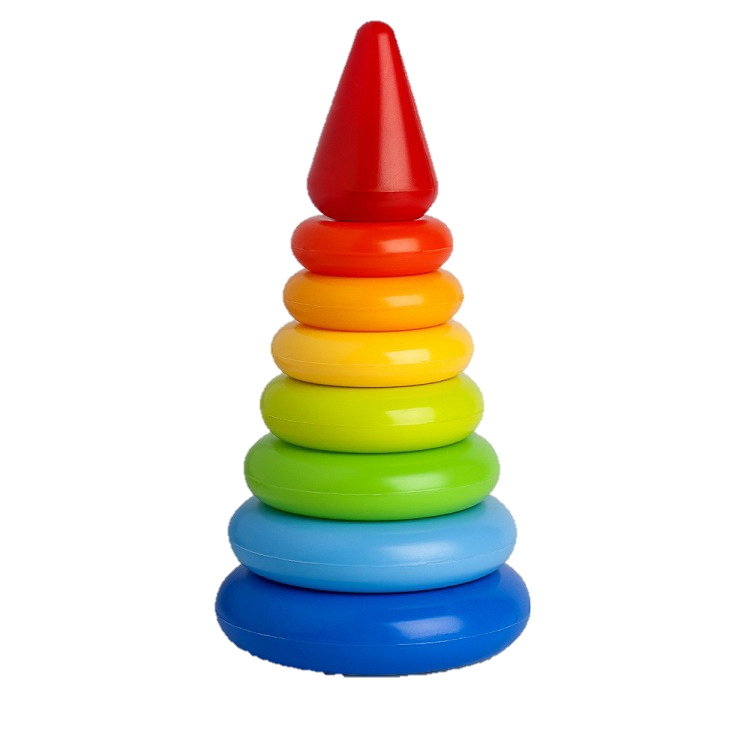 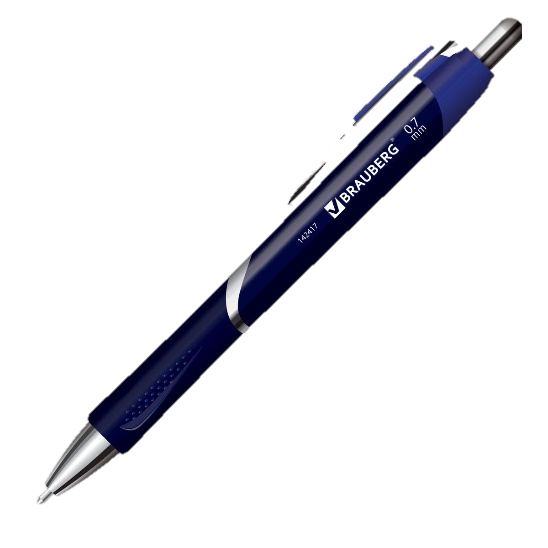 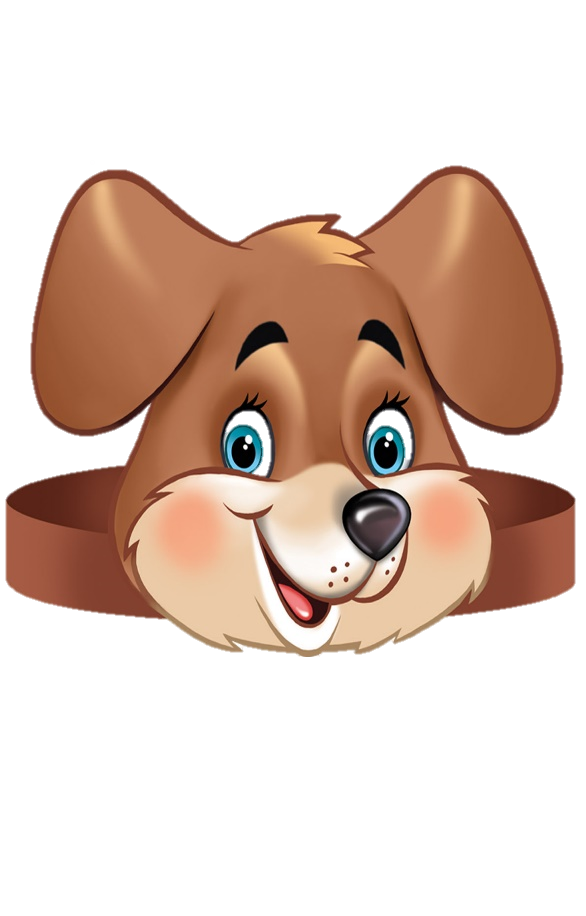 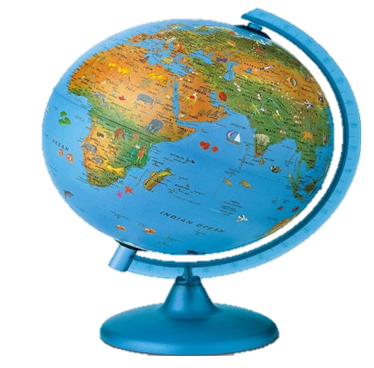 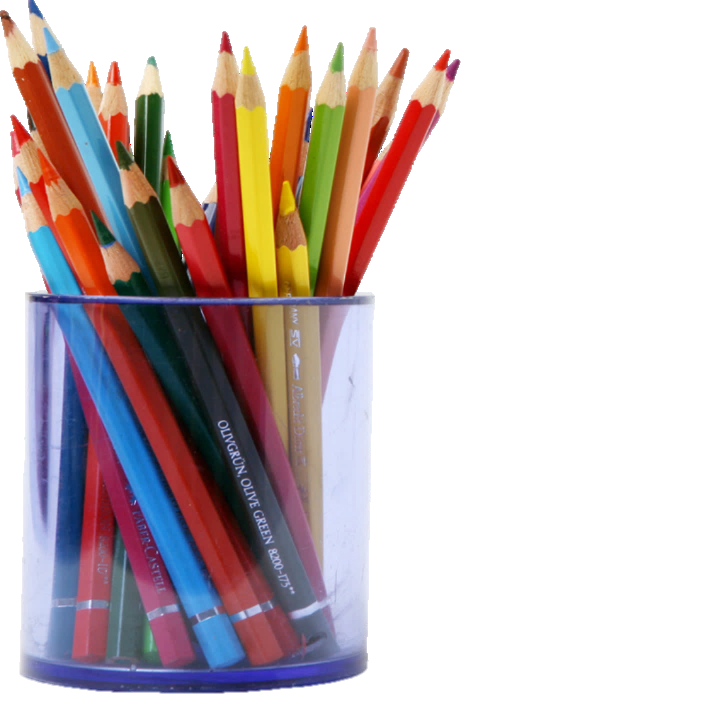 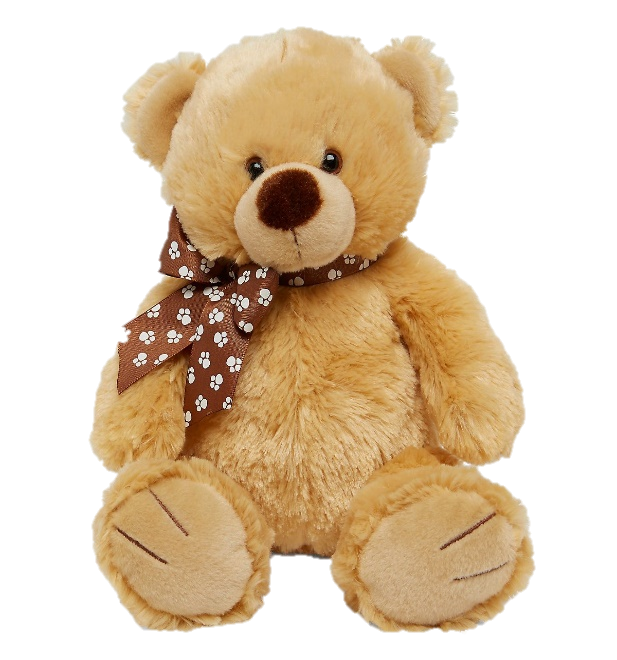 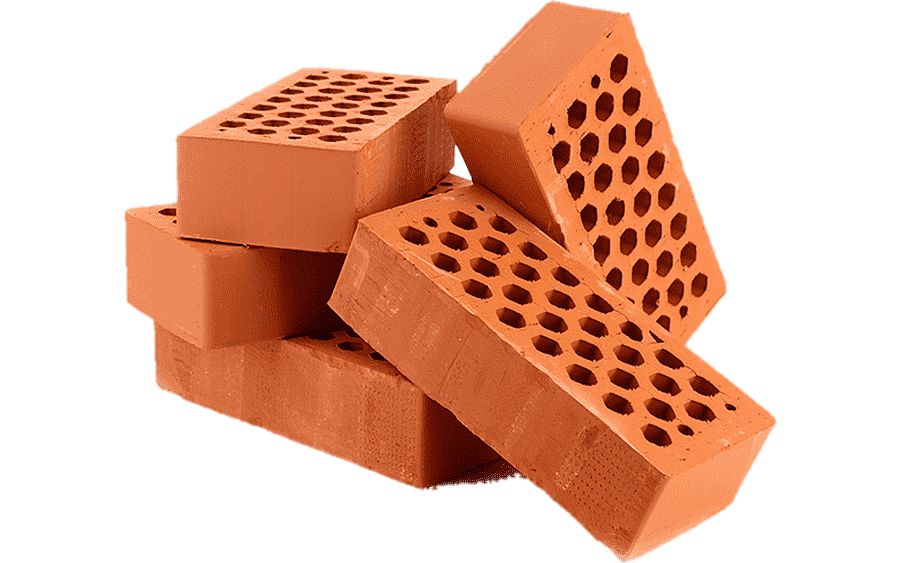 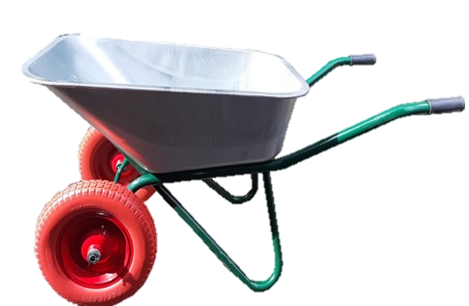 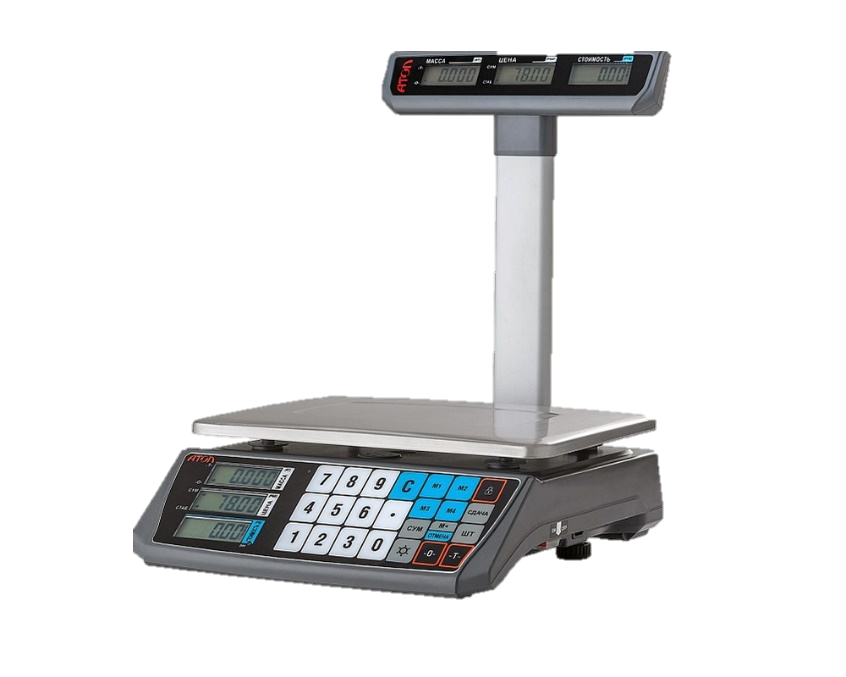 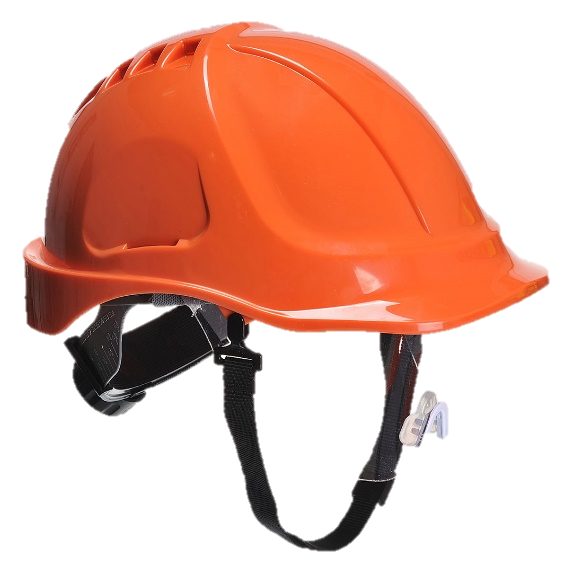 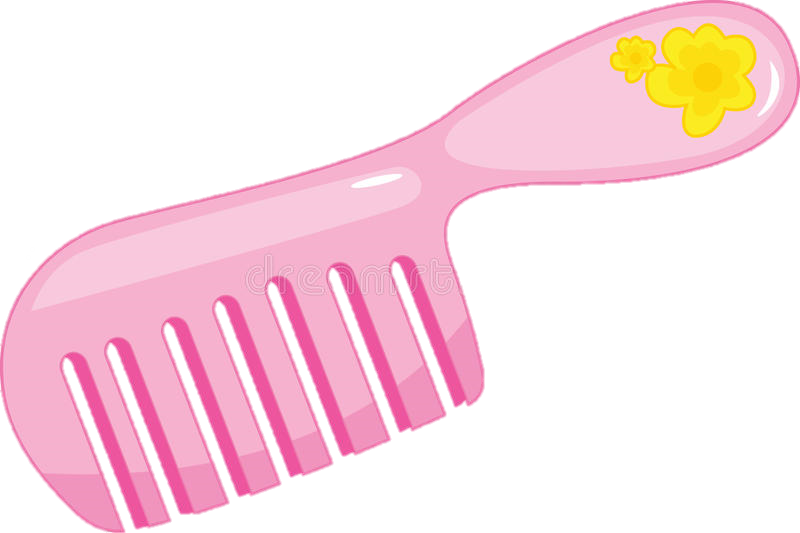 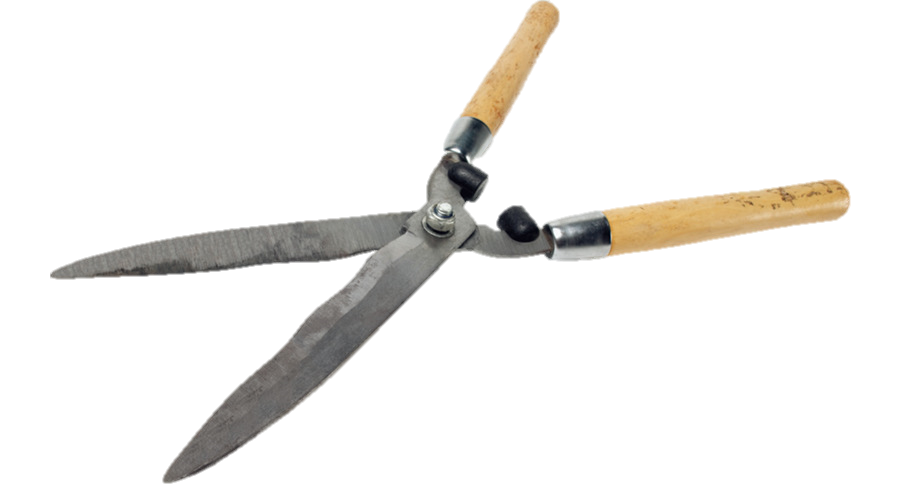 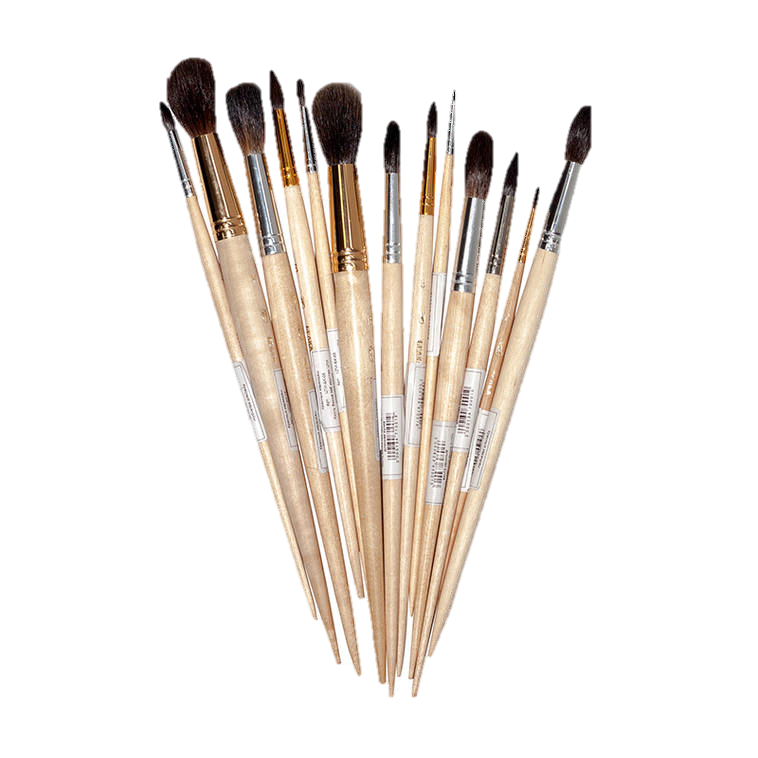 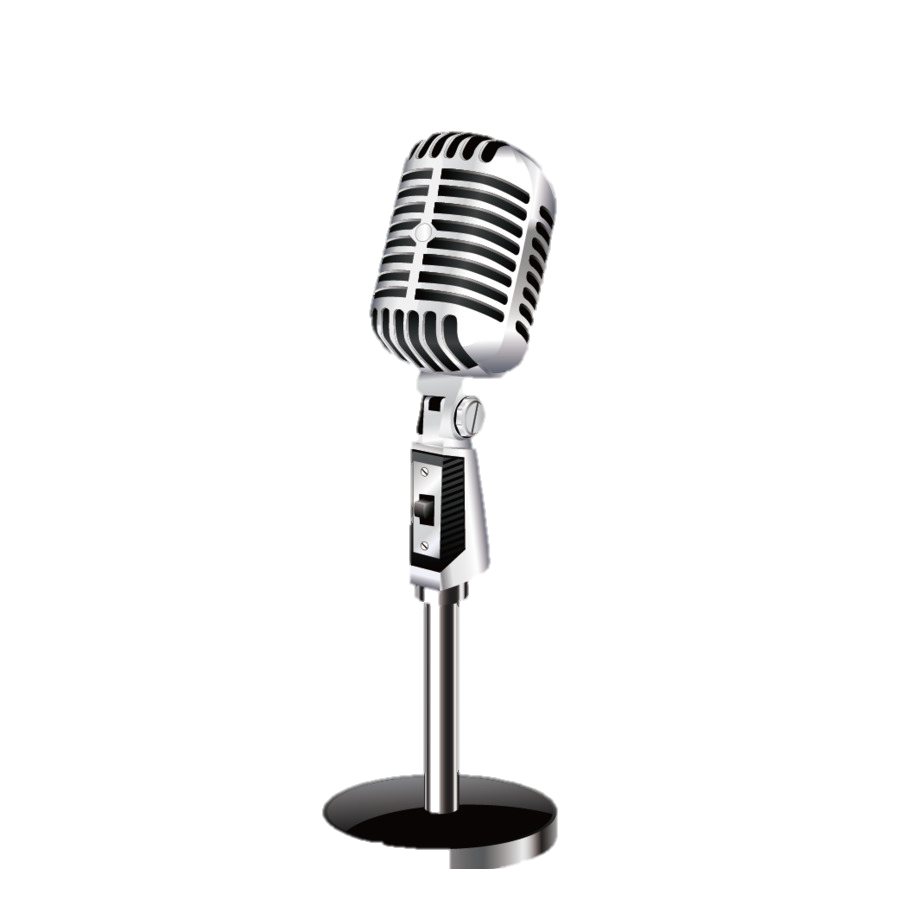 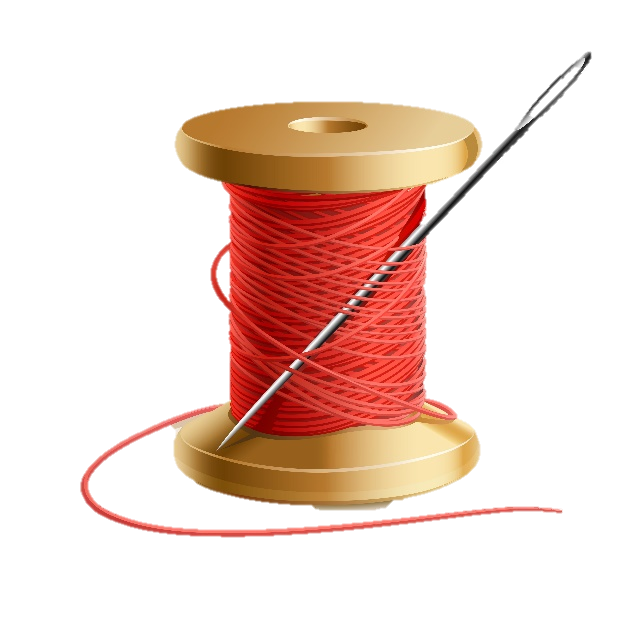 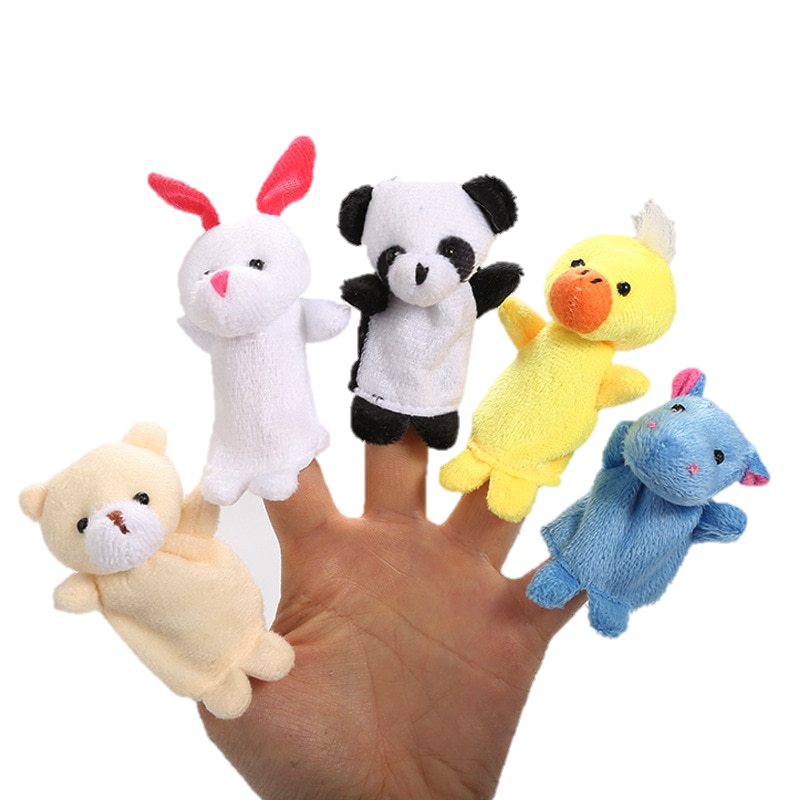 